9 Great Teachers Song by Hailey MerrillCHORUS: God has sent us 9 great Teachers to teach us all about HimAbraham, Krishna, Moses, Zoroaster, Buddha, Christ and Muhammad, The Bab and Baha’u’llah, these are the Teachers of GodMoses taught us to worship one God and He gave us the 10 commandmentsOn the throne of David, He said, the Messiah would be sentCHORUSChrist taught us to love our neighbor, love them with all of our mightThen He said He would come back just like a thief in the nightCHORUSBaha’u’llah came to fulfill the promise and to bring peace to the worldHe taught us to have equality between each woman, man, boy and girlCHORUS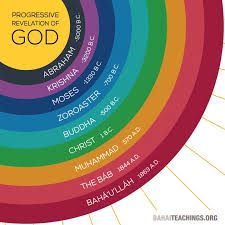 